COMPANY INFORMATION FORMGuidelinesPlease fill this form to request a Business Account.Once we open your account you will be able to receive pricing and order products. To answer the strong demand to discover and introduce HAIR FLASH COLOR in your Market, as Distributor - wholesaler we have combined 2 PACKS - Special Discover - 1st Business Order:  After the Confirmation that your Account is open, please make your request  order on http://moncodeage.com/distributor.html  then  in the web page  > Open an Account.If you have any request, please don’t hesitate to contact us by email. Contact InformationAddress InformationActivity InformationABOUT YOUR COMPANYSPECIAL REQUESTFill the form and send it by email:  info@moncodeage.com CONFIDENTIALITY CLAUSE: THE INFORMATION WHICH YOU GIVE US REMAINS CONFIDENTIAL AND WILL NEVER BE TO REVEAL 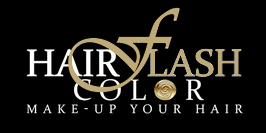 MON  CODE  AGE, Inc100 N Biscayne BlvdMiami FL 33132 – U.S.A.t.   (+1) 786 202 2926e.  info@moncodeage.com  www.moncodeage.comCompany Name:Year of creationYear of creationLegal / TIN / ID number:Contact Name:Contact Name:Position / role :Contact E-Mail:Contact Phone No:Website:http://http://http://http://http://BILLING Address:City:City:State /Zip Code :Country:Country:Office Phone No :E-Mail (if other):DELIVERY  Address:City:City:State /Zip Code :Country:Country:Delivery Phone No :Contact Name:Contact Phone No:Instructions:Please select with “ X “ (one or several) :Please select with “ X “ (one or several) :Please select with “ X “ (one or several) :Please select with “ X “ (one or several) :Please select with “ X “ (one or several) :Please select with “ X “ (one or several) :Please select with “ X “ (one or several) :Please select with “ X “ (one or several) :Please select with “ X “ (one or several) :Please select with “ X “ (one or several) :DISTRIBUTORDISTRIBUTORDepartment Stores RetailersTo ProfessionalsPlease Tell us more about your Business,  B to B or Direct Consumer , Stores or  Point of sales #,… :Please Tell us more about your Business,  B to B or Direct Consumer , Stores or  Point of sales #,… :Please Tell us more about your Business,  B to B or Direct Consumer , Stores or  Point of sales #,… :WHOLESALERWHOLESALERSalons/Spas RetailersTo ProfessionalsPlease Tell us more about your Business,  B to B or Direct Consumer , Stores or  Point of sales #,… :Please Tell us more about your Business,  B to B or Direct Consumer , Stores or  Point of sales #,… :Please Tell us more about your Business,  B to B or Direct Consumer , Stores or  Point of sales #,… :RETAILERRETAILERRetail StoresSalons/SpasTo ConsumersPlease Tell us more about your Business,  B to B or Direct Consumer , Stores or  Point of sales #,… :Please Tell us more about your Business,  B to B or Direct Consumer , Stores or  Point of sales #,… :Please Tell us more about your Business,  B to B or Direct Consumer , Stores or  Point of sales #,… :OtherOtherPlease Tell us more about your Business,  B to B or Direct Consumer , Stores or  Point of sales #,… :Please Tell us more about your Business,  B to B or Direct Consumer , Stores or  Point of sales #,… :Please Tell us more about your Business,  B to B or Direct Consumer , Stores or  Point of sales #,… :Country of Distribution – How many and what kind of Point of sales?  – How you expand your market ? Do you sell any product online? or other as catalog…:What is your sales Brands and main products ?  Please precise Product Brands & distribution channel :Description - Activities - Human resources HAIR FLASH COLOR in your DISTRIBUTION: Description - Distribution channel - Forecast Do you work in Private Label ?     Yes  /  No        Please describe below if you have needs in Private Label :    Notes: Depending your business, Private Label of our product has some requirements, 1/ For any production with Private label please expect a minimum order of 30 000 pieces for mixed 6 reference colors - 2/ Your own Print Label packaging will include our Brand mention as: ”by Hair Flash Color – Mon Code Age.inc”. Please let us know your interest about it and tell us how you will manage the sales marketing development?OTHER INFORMATION, NOTE, REQUEST….. :Name :Direct Phone :Title/role:City - Country:DATE :